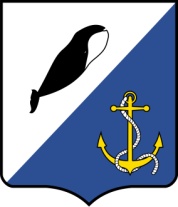 АДМИНИСТРАЦИЯПРОВИДЕНСКОГО ГОРОДСКОГО ОКРУГАПОСТАНОВЛЕНИЕВ соответствии с Федеральным законом от 21 декабря 1994 года №68-ФЗ «О защите населения и территорий от чрезвычайных ситуаций природного и техногенного характера», статьей 15 Федерального закона от 06.10.2003 №131-ФЗ «Об общих принципах организации местного самоуправления в Российской Федерации», постановлением Правительства Чукотского автономного округа от 17 октября 2014 года №484 «Об утверждении Положения о проведении эвакуации населения при возникновении чрезвычайных ситуаций межмуниципального и регионального характера на территории Чукотского автономного округа»,  Уставом Провиденского городского округа, Администрация Провиденского городского округа ПОСТАНОВЛЯЕТ:1. Утвердить:1.1 Положение о проведении эвакуации населения при возникновении чрезвычайных ситуаций муниципального и локального характера на территории Провиденского городского округа согласно приложению 1 к настоящему постановлению.1.2. Перечень пунктов временного размещения пострадавшего населения на территории Провиденского городского округа (далее – Перечень) согласно приложению 2 к настоящему постановлению.2. Рекомендовать руководителям организаций, ведущих свою деятельность на территории Провиденского городского округа, организовать разработку планирующих документов по проведению эвакуационных мероприятий при возникновении чрезвычайных ситуаций природного и техногенного характера в границах ответственности.3. Руководителям организаций, создающих пункты временного размещения пострадавшего населения согласно Перечню, спланировать и провести мероприятия по заблаговременной подготовке к работе материальной базы и администрации пунктов временного размещения пострадавшего населения в соответствии с Методическими рекомендациями по организации первоочередного жизнеобеспечения населения в чрезвычайных ситуациях и работы пунктов временного размещения пострадавшего населения, утверждёнными Министерством Российской Федерации по делам гражданской обороны, чрезвычайным ситуациям и ликвидации последствий стихийных бедствий 20 августа 2020 года №2-4-71-18-11.4. Отделу военно-мобилизационной работы, гражданской обороны и чрезвычайных ситуаций Администрации Провиденского городского округа (Романенко А.А.) организовать разработку планирующих документов по проведению эвакуации населения при возникновении чрезвычайных ситуаций природного и техногенного характера на территории Провиденского городского округа.5. Обнародовать настоящее постановление в информационно-телекоммуникационной сети Интернет на официальном сайте Провиденского городского округа.6. Настоящее постановление вступает в силу со дня обнародования.7. Контроль за исполнением настоящего постановления возложить на заместителя главы Администрации Провиденского городского округа, начальника Управления социальной политики (Альшевская В.Н.).Подготовил:							А.А. РоманенкоСогласовано:							В.Н. Альшевская					Е.А. КрасиковаРазослано: дело, УСП, отдел ВМР, ГОиЧСПриложение 1УТВЕРЖДЕНОпостановлением Администрации Провиденского городского округа от 22 февраля 2022г. №64 Положение
о проведении эвакуации населения при возникновении чрезвычайных ситуаций муниципального и локального характера на территории Провиденского городского округа1. Общие положения1.1. Настоящее Положение разработано в соответствии с Федеральным законом от 21 декабря 1994 года №68-ФЗ «О защите населения и территорий от чрезвычайных ситуаций природного и техногенного характера» и определяет основные задачи, порядок планирования и проведения эвакуации населения и его жизнеобеспечения при возникновении чрезвычайных ситуаций муниципального и локального характера на территории Провиденского городского округа.Эвакуационные мероприятия планируются и осуществляются в мирное время при угрозе или возникновении чрезвычайных ситуаций.1.2. Эвакуация населения в мирное время – это комплекс мероприятий по организованному вывозу (выводу) населения из зон чрезвычайной ситуации или вероятной чрезвычайной ситуации природного и техногенного характера и его кратковременному размещению в заблаговременно подготовленных по условиям первоочередного жизнеобеспечения безопасных (вне зон действия поражающих факторов источника чрезвычайной ситуации) районах (местах).2. Мероприятия по подготовке к эвакуации населения2.1. Руководство и контроль за планированием, подготовкой и проведением эвакуации населения из зон возможных чрезвычайных ситуаций муниципального и локального характера, организацией размещения эвакуируемого населения в безопасных районах и возвращение его после ликвидации чрезвычайных ситуаций в места постоянного проживания осуществляет Комиссия по предупреждению и ликвидации чрезвычайных ситуаций и обеспечению пожарной безопасности Провиденского городского округа (далее – КЧС и ОПБ).2.2. В повседневной деятельности подготовка к проведению эвакуации населения осуществляется в соответствии с Планом действий по предупреждению и ликвидации чрезвычайных ситуаций Провиденского городского округа.2.3. Непосредственную разработку Плана действий по предупреждению и ликвидации чрезвычайных ситуаций Провиденского городского округа осуществляет отдел военно-мобилизационной работы, гражданской обороны и чрезвычайных ситуаций Администрации Провиденского городского округа во взаимодействии с Главным управлением МЧС России по Чукотскому автономному округу, органами исполнительной власти Чукотского автономного округа и организациями, расположенными на территории Провиденского городского округа, независимо от форм собственности, привлекаемыми для проведения эвакуации и организации первоочередного жизнеобеспечения населения, подлежащего эвакуации из зоны чрезвычайной ситуации.3. Проведение эвакуационных мероприятий3.1. Основанием для принятия решения о проведении эвакуации является решение КЧС и ОПБ при наличии угрозы жизни и здоровью людей.3.2. Для кратковременного размещения населения могут развертываться пункты временного размещения на объектах, способных вместить необходимое количество эвакуированных и обеспечить их первоочередное жизнеобеспечение на период от нескольких часов до нескольких суток. Организация первоочередного жизнеобеспечения населения осуществляется в соответствии с Методическими рекомендациями по организации первоочередного жизнеобеспечения населения в чрезвычайных ситуациях и работы пунктов временного размещения пострадавшего населения, утверждёнными Министерством Российской Федерации по делам гражданской обороны, чрезвычайным ситуациям и ликвидации последствий стихийных бедствий 20 августа 2020 года №2-4-71-18-11.3.3. Особенности проведения эвакуации определяются характером источника чрезвычайной ситуации (радиоактивное загрязнение или химическое заражение местности, землетрясение, снежная лавина, наводнение (подтопление), лесные (тундровые) пожары), пространственно-временными характеристиками воздействия поражающих факторов источника чрезвычайной ситуации, численностью и охватом вывозимого (выводимого) населения, временем и срочностью проведения эвакуационных мероприятий.В зависимости от времени и сроков проведения выделяются следующие варианты эвакуации населения: упреждающая (заблаговременная) или экстренная (безотлагательная).Упреждающая (заблаговременная) эвакуация населения проводится из зон возможного действия поражающих факторов (прогнозируемых зон чрезвычайных ситуаций муниципального и локального характера).В случае возникновения чрезвычайной ситуации муниципального и локального характера, проводится экстренная (безотлагательная) эвакуация населения из зоны воздействия поражающих факторов источника чрезвычайной ситуации. Вывоз (вывод) населения из зоны чрезвычайной ситуации может осуществляться при малом времени упреждения и в условиях воздействия на людей поражающих факторов источника чрезвычайной ситуации.В зависимости от развития чрезвычайной ситуации и численности вывозимого (выводимого) из зоны чрезвычайной ситуации населения могут быть выделены варианты локальной либо местной эвакуации.3.4. Решение о проведении эвакуации на территории Провиденского городского округа в случае возникновения чрезвычайной ситуации межмуниципального и регионального характера, принимает председатель Комиссии по предупреждению и ликвидации чрезвычайных ситуаций и обеспечению пожарной безопасности Чукотского автономного округа.4. Финансирование эвакуационных мероприятийФинансирование мероприятий по проведению эвакуации населения при возникновении чрезвычайных ситуаций осуществляется:в Провиденском городском округе – за счет средств бюджета Провиденского городского округа;на объектах экономики (организациях), независимо от форм собственности – за счет средств, выделяемых на административно-управленческие и эксплуатационные расходы.Приложение 2УТВЕРЖДЕНпостановлением Администрации Провиденского городского округа от 22 февраля 2022г. №64 Перечень
пунктов временного размещения пострадавшего населения на территории Провиденского городского округаот 22 февраля 2022 г.№ 64п.г.т. ПровиденияОб утверждении Положения о проведении эвакуационных мероприятий при возникновении чрезвычайных ситуаций муниципального и локального характера на территории Провиденского городского округаГлава администрацииЕ.В. Подлесный№п/пНаименование организацийАдреса пунктов временного размещения пострадавшего населения  и их вместимостАдреса пунктов временного размещения пострадавшего населения  и их вместимостАдреса пунктов временного размещения пострадавшего населения  и их вместимостАдреса пунктов временного размещения пострадавшего населения  и их вместимостАдреса пунктов временного размещения пострадавшего населения  и их вместимостАдреса пунктов временного размещения пострадавшего населения  и их вместимост№п/пНаименование организацийПровиденияНовое ЧаплиноНунлигранСиреникиЭнмеленЯнракыннотОсновные пункты временного размещения пострадавшего населенияОсновные пункты временного размещения пострадавшего населенияОсновные пункты временного размещения пострадавшего населенияОсновные пункты временного размещения пострадавшего населенияОсновные пункты временного размещения пострадавшего населенияОсновные пункты временного размещения пострадавшего населенияОсновные пункты временного размещения пострадавшего населенияОсновные пункты временного размещения пострадавшего населения1Чукотский северо-восточный техникумПолярная, 38(50 чел)2Школа с. Н.ЧаплиноМира, 7(10 чел.)3Школа-интернат с. НунлигранКергау, 1(10 чел.)4Школа с. СиреникиМандрикова, 29(10 чел.)5Школа с. ЭнмеленНаб. Чирикова, 9(10 чел.)6Школа с. ЯнракыннотСнежная, 17(10 чел.)Резервные пункты временного размещения пострадавшего населенияРезервные пункты временного размещения пострадавшего населенияРезервные пункты временного размещения пострадавшего населенияРезервные пункты временного размещения пострадавшего населенияРезервные пункты временного размещения пострадавшего населенияРезервные пункты временного размещения пострадавшего населенияРезервные пункты временного размещения пострадавшего населенияРезервные пункты временного размещения пострадавшего населения1Провиденская районная больницаМира, 6(5 чел.)Тундровая, 7(5 чел.)Мандрикова, 17(5 чел.)Центральная, 28(5 чел.)Советская, 9(5 чел.)2Школа-интернат п. ПровиденияПолярная, 35/1(10 чел.)3Детско-юношеская спортивная школа п. ПровиденияНаб. Дежнева, 22(10 чел.)4Центр культуры и досуга Провиденского городского округаПолярная, 31а(10 чел.)5Муниципальное предприятие «Север»Наб. Дежнева, 15(10 чел.)